        ҠАРАР                              №18	                 Постановление             25 февраль 2016 й.                                                             25 февраля 2016г.            Атинг1н ауылы                                                                 село АнтинганО предоставлении в аренду Кильдибаевой Асие Юлдыкаевне земельного участка с разрешенными использованиями -  для строительства магазина            В соответствии с Земельным кодексом Российской Федерации, Федеральным законом от 25.10.2001 №137-ФЗ «О введении в действие Земельного кодекса Российской Федерации» (с изменениями и дополнениями), Федеральным законом от 23 июня 2014 года № 171-ФЗ «О внесении изменений в Земельный кодекс Российской Федерации и отдельные законодательные акты Российской Федерации» (с изменениями и дополнениями), Федеральным законом от 06 октября 2003 года № 131-ФЗ «Об общих принципах организации местного самоуправления в Российской Федерации» (с изменениями и дополнениями), Федеральным законом от 17 апреля . N 53-ФЗ «О внесении изменений в Земельный кодекс Российской Федерации, Федеральный закон «О введении в действие Земельного кодекса Российской Федерации», Федеральный закон «О государственной регистрации прав на недвижимое имущество и сделок с ним» и признании утратившими силу отдельных положений законодательных актов Российской Федерации», Федеральным законом «О государственном кадастре недвижимости» от 24.07.2007 №221-ФЗ, Законом Республики Башкортостан «О регулировании земельных отношений в Республике Башкортостан» от 05.01.2004 г. №59-з (с изменениями на 28.09.2011г.), на основании информационного сообщения, опубликованного в районной газете «Хайбуллинский вестник» от 29 января 2016 года № 7, и единственного обращения гражданки Кильдибаевой Асии Юлдыкаевны, Администрация сельского поселения Антинганский сельсовет муниципального района Хайбуллинский район Республики Башкортостан                                                                      По с т а н о в л я е т:           1. Предоставить Кильдибаевой Асие Юлдыкаевне в аренду сроком на 5 лет,  земельный участок из категории земель - земли населенных пунктов, находящийся по адресу: Республика Башкортостан, Хайбуллинский район, с/с Антинганский, д. Янтышево, ул. Салавата Юлаева, дом 1А, площадью 703 кв. м., с кадастровым номером 02:50:050101:423,  сроком на 5 лет, с разрешенным использованием – для строительства магазина, без проведения торгов в соответствии с условиями, предусмотренными в указанном информационном сообщение.	2. Комитету по управлению собственностью Министерства земельных и имущественных отношений Республики Башкортостан по Хайбуллинскому району оформить договор аренды Участка и обеспечить его заключение сторонами в 30-дневный срок со дня подписания настоящего постановления.	          3. Кильдибаевой Асие Юлдыкаевне в 3-х месячный срок обеспечить государственную регистрацию договора аренды Участка в органах по регистрации прав на недвижимое имущество и сделок с ним. 	4. Контроль за исполнением настоящего постановления оставляю за собой.          Глава сельского поселения                                                                                М.Ф. Сурина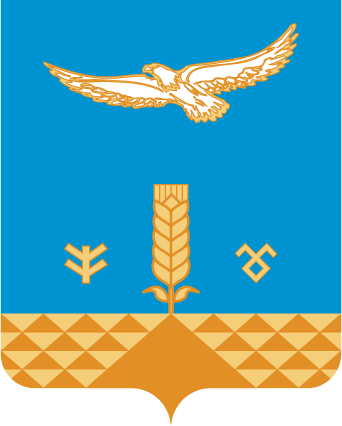 БАШ%ОРТОСТАН РЕСПУБЛИКА*ЫХ1йбулла районы муниципаль районыныёАтинг1н ауыл советыауыл бил1м18е хакими1теРЕСПУБЛИКА БАШКОРТОСТАНАдминистрация сельского поселенияАнтинганский сельсоветмуниципального районаХайбуллинский районул.Каюма Ахметшина,7, село Антинган,453812т. (34758) 2-31-35, e- mail: antingan_ss@mail.ruИНН/КПП 0248000479/024801001